ГАОУ ДПО «Ленинградский областной институт развития образования»Всеволожский районный методический центрЛаборатория эффективных управленческих практикФокус-группа – 2020Стратегия развития школы – механизмы внутренних измененийЦель: отработка и апробация модели внутришкольной системы методической работы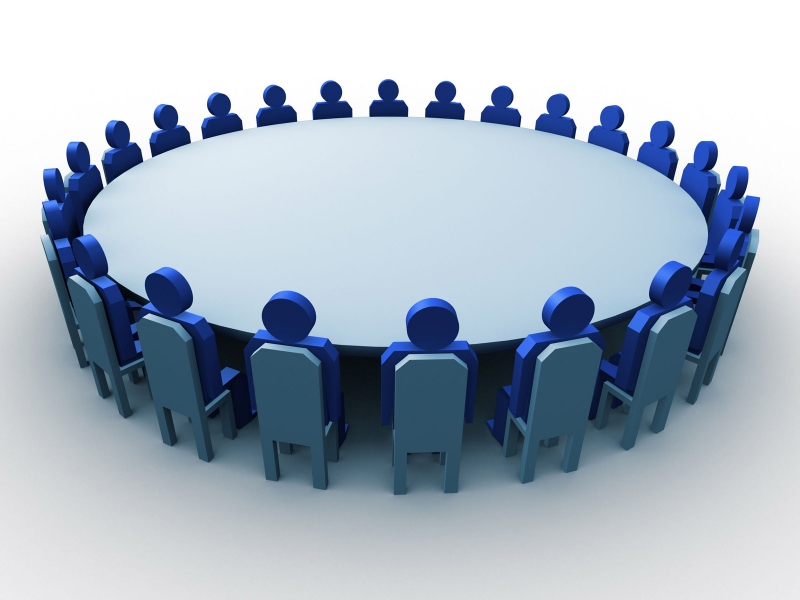 Всеволожск2019-2020Цель работы фокус-группы:  отработка и апробация  модели внутришкольной системы методической работыРуководитель проекта «Лаборатория эффективных управленческих практик» -Ковальчук О.В., д.п.н., профессор, Заслуженный учитель РФТьюторы:Кошкина В.С., к.п.н., доцент, Заслуженный учитель РФТерешкова Н.Н., руководитель муниципальной методической службы Всеволожского районаФокус-группа – 2020:В состав фокус-группы входят управленческие команды общеобразовательных школ:Средняя общеобразовательная школа №2 г. ВсеволожскСредняя общеобразовательная школа №4 г. ВсеволожскАгалатовская средняя общеобразовательная школаГарболовская средняя общеобразовательная школаДубровская средняя общеобразовательная школаМуринский центр образования №2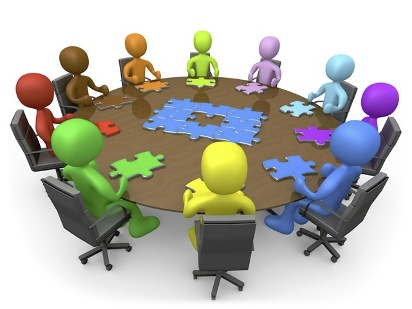 Алгоритм работы фокус-группы:Цель: отработка и апробация  модели внутришкольной системы методической работыВ управленческую команду школы могут входить директор, заместители директора по учебной и воспитательной работе, руководители школьных и межшкольных методических объединений, учителя-наставники (до 5 человек).Фокус-группа собирается ежемесячно (с октября 2019 года по апрель 2010 года) поочередно в одной из школ.Каждая школа готовит небольшую презентацию – особенности школьного коллектива, успехи и достижения.Между очными встречами члены фокус-группы, тьюторы общаются в дистанционном режиме.Тьюторы выезжают в каждую школу не менее трех раз для корректировки процесса отработки модели внутришкольной системы методической работы, проведения индивидуальных и групповых консультаций, посещения уроков и заседаний методических объединений.Очные встречи фокус-группы проходят в интерактивном режиме, в форме полилога, который предполагает активное участие каждого входящего в управленческую команду.Итоговым продуктом деятельности каждой управленческой команды явится построенная и апробированная модель внутришкольной системы методической работы.Модели внутришкольной системы методической работы будут представлены общественным экспертам педагогического сообщества Всеволожского муниципального района в июне 2020 года.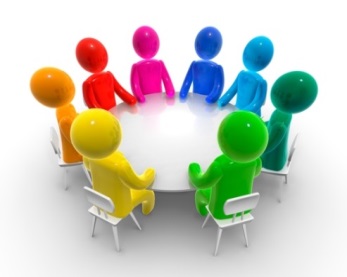 Для заметок:Содержание методической работы в школеМетодическая работа в школе – это комплекс практических мероприятий, базирующийся на достижениях науки, передового педагогического опыта и направленный на всестороннее повышение компетентности и профессионального мастерства каждого учителя. Этот комплекс ориентирован прежде всего на повышение творческого потенциала педагогического коллектива в целом, а в конечном счете – на повышение качества и эффективности образовательного процесса: роста уровня образованности, воспитанности и развития обучающихся.Методическая работа в школе направлена на оказание действенной помощи учителям и классным руководителям в улучшении организации обучения и воспитания школьников, обобщении и внедрении передового педагогического опыта, повышении теоретического уровня и педагогической квалификации учителей школы.Методическая служба школыПриоритетные направления работы методической службы школы:Направление инновационной деятельности на качественную реализацию национального проекта «Образование», в том числе, проекта «Учитель будущего».Стимулирование творческого самовыражения, раскрытие профессионального потенциала педагоговРеализация нового содержания образованияИнформатизация образовательного процессаРезультативность исследовательской деятельности педагогов и обучающихсяЦель методической службы школы: непрерывное совершенствование уровня профессионального мастерства педагогов в условиях реализации национальной программы «Образование», развитие методического обеспечения учебного процесса в соответствии с целями и задачами работы школы.Задачи методической работы в школе:Формирование инновационной направленности в деятельности педагогического коллектива школы Повышение уровня теоретической (предметной), психолого-педагогической подготовки учителейОрганизация работы по изучению образовательных программ, вариантов учебных планов и т.д.Обогащение новыми педагогическими технологиями, формами и методами воспитанияОрганизация работы по изучению нормативных документов, инструктивно-методических материаловОказание научно-методической помощи учителям на диагностической индивидуализированной и дифференцированной основе: молодым учителям; учителям-предметникам; классным руководителям и воспитателям; учителям, испытывающим определенные затруднения в педагогической работе; учителям, имеющим небольшой педагогический стаж; учителям, не имеющим педагогического образования, и др.Оказание научно-методической и консультативной помощи учителям в организации педагогического самообразованияАктивизация научно-исследовательской деятельности учителяПовышение общей педагогической культуры учителя.Структура системы методической работыСтабильность данной системы дает возможность применять различные формы методической работы, что делает методическую работу интересной и результативной. Четкое разграничение целей и задач компонентов методической системы школы, а также их функций, делает разработанную систему дееспособной.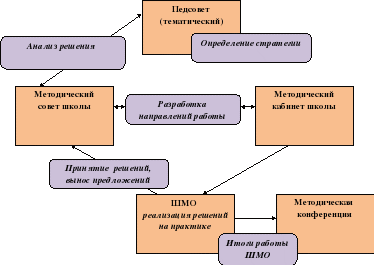 Характеристика компонентов системы методической работы школыПедсовет проводится 1 раз в четверть и определяет стратегию работы педагогического коллектива, направленную на повышение уровня и качества образовательного процесса. Методический совет школы определяет стратегию и тактику совершенствования педагогической квалификации учителей. Он определяет вопросы для рассмотрения на методических объединениях, комиссиях; разрабатывает и обсуждает программы семинаров, практикумов, лекториев, общую программу методической работы в школе. Методический совет – это проявление коллегиальности и делегирования полномочий в такой сложной сфере управленческой деятельности, какой является повышение профессионально-педагогической культуры каждого учителя школы.Права методического совета:-определять стратегию проведения методической работы школы;
-осуществлять экспертную оценку результатов научно-методической работы в школе;
- давать рекомендации по планированию, содержанию, формам работы с учителями;
-вносить предложения по формированию программы развития ОУ, учебного плана школы;
- готовить аттестационные материалы;
-проводить экспертизу авторских учебных планов и программ педагогов школы;
-координировать деятельность школьных методических объединений и творческих групп; -представлять сотрудников школы к поощрению за особый вклад в развитие методической работы.Состав методического совета школы – руководители методических объединений:МО учителей начальных классов                МО классных руководителей                МО учителей по предметам или предметным областямЛучшие учителя, учителя-наставники. Методический кабинет школы. Цель его деятельности – организация и координация методического обеспечения учебно-воспитательного процесса, методической учёбы педагогических кадров. В его состав входят руководители ШМО и заместитель директора по УВР. Направления работы методического совета:Создание условий для роста педагогического и методического мастерства учителейКоординация работы ШМОДиагностика результатов деятельности учителей.Руководит методическим кабинетом заместитель директора школы по учебно-воспитательной работе.Основные задачи: Организация систематической профессиональной подготовки педагогических кадровАнализ эффективности работы школы, определение проблем, цели, задач на ближайший период и на перспективуСоздание необходимых условий для обеспечения внедрения педагогических технологий, реализации Программы развития школы в рамках национального проекта «Образование»Обобщение педагогического опыта учителейДиагностирование запросов и корректировка педагогических и методических затруднений, оказание методической помощи в случае профессиональных затруднений.Школьное (межшкольное) методическое объединение.Главной структурой, организующей работу учителей-предметников и классных руководителей, является методическое объединение (МО). Это коллективный орган школы, способствующий повышению профессиональной мотивации, методической культуры учителей и развитию творческого потенциала.МО может объединять на определенный период  работу учителей какой-либо предметной области для решения задач по формированию ключевых, надпредметных компетенций обучающихся.Планирование работы методического объединения строится на основании задач, вытекающих из оценки школы, методического объединения, из проблемных полей деятельности всех методических подразделений, из анализа результативности работы за предыдущий год.Функции методических объединений:ведение методической работы по предмету (предметной области),организация внеклассной деятельности учащихся,проведение анализа результатов образовательного процессаконтроль и обеспечение участия учащихся в школьных, районных, краевых соревнованиях, олимпиадах, конкурсах и НОУ,корпоративное проектирование.Формы организации и проведения МО:Теоретический (корпоративный) семинар,Семинар-практикум,Ярмарка методических идейМетодический тренингЧас коллективного творчестваВ рамках МО формируется самообразование учителей. Этот компонент занимает особое место в системе методической работы и в обеспечении ее целостности. Самостоятельная образовательная деятельность эффективнее всего может быть организована в рамках МО: отчет на заседаниях МО о проделанной работе по самообразованию, доклады, открытые уроки, творческие отчеты. Все это заранее планируется и контролируется руководителем МО.        Свою деятельность МО направляют на организацию помощи учителю, на обсуждение теоретической и практической информации по своим темам, на организацию проектной и исследовательской деятельности, на оптимизацию учебного процесса и др. Работа МО дает возможность проявить активность, творчество, реализовать познавательные процессы учителей и учащихся, организовать и провести информационные другие многоплановые мероприятия.Например, актуальна тема, связанная с процессом формирования общих учебных умений и навыков у учащихся (обсуждение  четырех последовательных уровней и отработка их формирования на уроках в ходе взаимопосещения уроков).Формы методической работыПрактические (методические) конференцииИтоговой формой методической работы, продолжением самообразования, самостоятельного изучения научно-методической литературы и на этой основе анализа собственной педагогической деятельности являются школьные практические конференции. Школьные конференции способствуют расширению интересов учителей, их духовному обогащению, повышению их общей культуры. Они помогают выявить общественное мнение коллектива по многим актуальным проблемам школы и жизни педагогического сообщества.Конференция проводится один раз в конце учебного года, является завершающим звеном методической работы в школе. На ней подводятся итоги методической работы. Главной задачей конференции является активизация творческого потенциала коллектива в целом и отдельных учителей.Педагоги – наставники и Творческая лаборатория молодых педагоговСхема работы с молодыми педагогами: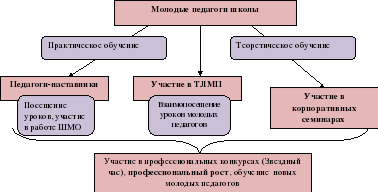 Прежде чем выпускник ВУЗа станет мастером своего дела, опытным учителем, ему предстоит еще многому  научиться на практике. Время вхождения в педагогическую профессию, когда учитель остро нуждается в поддержке, может быть сокращено, если помощь начинающему учителю будет целенаправленной, а не от случая к случаю.Методическая работа не должна сводится к разовым мероприятиям.Школьные ученические научные общества (НОУ)Научное общество учащихся – это добровольная общественная организация учащихся и преподавателей, занятых научной и проектно-исследовательской деятельностью; действующая на основе устава и в рамках существующих в ней структур, направленная на реализацию федеральных проектов «Успех каждого ребенка», «Современная школа» и др.Направления работы НОУ:Групповая работаМассовая работаподготовка исследовательских работ обучающимися, выполнение проектовподготовка групповых проектов и работ, организация предметных и тематических и других мероприятий.Диспуты, встречи с интересными людьми, деятелями науки и культуры, совместная подготовка с учителями предметных недель, школьных олимпиад, участие в ученических научно-практических конференциях, в районных, городских, краевых, всероссийских и международных конкурсах.Формы работы НОУ:Итоговые научно-практические конференцииКонкурсы чтецов, викториныОбсуждение рефератовУроки-конференции, диспуты, интеллектуальные игрыВыпуск сборников работ и брошюрТворческие группы создаются для решения выявленных педагогических затруднений у учителей данной школы. Группа перестает работать, если поставленные цели достигнуты. В отличие от методических объединений их состав менее стабилен; объединение же проводится не по принципу одних и тех же родственных предметов, а по принципу общности интересов, увлеченности единой идеей. Численность группы может быть различной, но практика свидетельствует, что в большой группе теряется душевность и открытость в общении, без чего невозможно творческое общение. Официальный руководитель, как правило, в творческой группе не назначается. Лидерство берут на себя один или два - три ее наиболее активных и инициативных участников. Работа такой группы начинается с возникновения новой идеи, с поисков единомышленников, с определения плана, разработки возникшей идеи. Затем каждый член группы самостоятельно изучает имеющиеся теоретические публикации и передовой опыт по разрабатываемому или смежному с ним направлению. Пополнив свои знания новыми данными по интересующему направлению, члены второй группы обмениваются полученными сведениями, исправляя и дополняя друг друга. Возникают споры, дискуссии, диспуты. Теоретические рекомендации проверяются на практике, в ходе проведения учебных занятий и внеклассных мероприятий. Активизируется взаимопосещение уроков, факультативных и кружковых занятий и взаимопомощь учителей-единомышленников. В результате творческое усвоение нового, разработка авторских программ, приемов и методов проходит значительно быстрее, чем в других формах методической работы.Психолого-педагогические семинарыВ некоторых школах занятия семинаров проводятся ежемесячно, однако во избежание перегрузки учителей большинству школ можно проводить их один раз в четверть. Очень важно, чтобы в работе семинара были органически связаны теория и практика. Например, лекция, посвященная видам нестандартных уроков, сопровождается посещением таких уроков и т.п. При такой организации работы результатом семинара становятся не только знания, но и практические умения и навыки. При проведении психолого-педагогического семинара особенно необходимо обеспечить атмосферу творчества и после теоретического сообщения организовать учительскую дискуссию, диспут. Психолого-педагогические семинары приобщают учителей к творческой, опытно-экспериментальной и научно-исследовательской деятельности. Работа постоянно действующего семинара заметно повышает общую и педагогическую культуру учителей и воспитателей.Проведение единого методического дня (для всех педагогических работников школы один раз в четверть), который является в определенной мере промежуточным подведением итогов методической работы за четверть. Темы единых методических дней заранее доводятся до сведения учителей. В канун проведения единого методического дня выпускается специальный тематический педагогический бюллетень, оформляется выставка методических разработок, творческих работ учителей и учащихся, новой психолого-педагогической литературы.Содержание работы единого методического дня включает: проведение открытых уроков и внеклассных занятий, их развернутый анализ и обсуждение, обзор новой методической литературы, подведение итогов методического дня в форме заседания, «круглого стола» или пресс-конференции с выступлениями отдельных учителей об итогах работы над методическими темами, руководителей школы с общей оценкой и анализом проведения мероприятия.Практические занятия в системе методической работы в последние годы приобретают все более активные формы: деловые, ролевые игры, игропрактикумы, организационно-деятельностные игры, различного рода тренинги. Бесспорное достоинство таких форм состоит в вариативности проигрываемых ситуаций, моделировании ситуаций, максимально приближенных к реальной практике, возможности коллективного обсуждения и др. Однако организаторы проведения таких практикумов сталкиваются с рядом трудностей: подбором руководителей для проведения игровых форм, негативным отношением части учителей к участию в таких занятиях, недостаточным методическим обеспечением их проведения. Все это подчеркивает необходимость квалифицированного руководства организацией проблемных семинаров и практикумов.Школа передового опыта как форма методической работы реализует в основном цели и задачи индивидуального и коллективного наставничества. Традиция наставничества в российских школах имеет давнюю историю. Но, оформленная в рамках школы передового опыта, она приобретает более целенаправленный и планомерный характер. Основное назначение школы передового опыта состоит в методической помощи опытного учителя, руководителя менее опытным коллегам. Формирование такой школы происходит на добровольных началах.Ценность работы состоит в ее двусторонней эффективности. Эффективность школы передового опыта достигается за счет того, что учителя-коллеги имеют возможность непосредственного вхождения в творческую лабораторию учителя-мастера.СамообразованиеПланы по самообразованию определяют перспективу в самостоятельном пополнении знаний, поиске нужной научно-методической литературы, сроков ее изучения, предполагаемые пути использования при участии в конференциях, педагогических чтениях, различных семинарах.
Личные педагогические библиотеки также могут быть использованы для самообразования не только их владельцами, но и всеми учителями школы.
Работа над единой методической темой /проблемой/. При правильном выборе единой методической темы она организует, является своего рода системообразующим фактором. Единая методическая тема должна быть актуальной для всего коллектива, соответствовать уровню его развития; должна быть созвучна современным педагогическим идеям. Важно, чтобы методическая тема охватила как учебную, так и воспитательную работу.Выводы по системе внутришкольной методической работы: а) без хорошо поставленной и разумно-организованной для данной конкретной школы системы внутри-школьной методической работы, основанной на уважительном отношении к творческому наследию и современным идеям педагогики, на уважении к учителю, выстроить педагогический процесс практически невозможно;б) чтобы правильно организовать внутришкольную методическую работу, надо знать об учителе как можно больше и научиться любить своих учителей, гордиться каждым их достижением, защищать их от разного рода негативных воздействий внешней среды;в) руководитель внутришкольной методической работы (это, как правило заместитель директора по учебно-воспитательной работе) должен быть высококвалифицированным специалистом, шагать в ногу со временем, в то же время человеком доброй души, умеющим понять своего товарища и помочь каждому учителю.Составитель:Кошкина В.С.Участие учителей в методической, инновационной деятельности способствует в конечном итоге формированию личной педагогической системы, формированию индивидуального стиля педагогической деятельности№ п\пУровеньСформированность общеучебных умений и навыков1Репродук-тивныйВ задаче заданы цель, ситуация и действия по её решению. От учащихся требуется дать заключение о соответствии всех трёх компонентов  в структуре задачи.2Алгоритми-ческийВ задаче заданы цель и ситуация; от учащихся требуется применить ранее усвоенные действия по её решению. Уч-ся самостоятельно воспроизводят и применяют полученную информацию.3Конструк-тивныйВ задаче задана цель, но не ясна ситуация, в которой цель будет достигнута. От уч-ся требуется уточнить ситуацию и применить ранее усвоенные действия для решения задачи.4ТворческийВ задаче известна лишь в общей форме цель деятельности; поиску подвергаются и подходящая ситуация и действия, ведущие к достижению цели. В процессе выполнения деятельности добывается объективно новая информация. Учащиеся действуют в известной им области, создавая новые правила действия.